Муниципальное бюджетное общеобразовательное учреждение «Кириковская средняя школа».РАБОЧАЯ ПРОГРАММАпо предмету «математика» для учащихся 9  класса муниципального бюджетного общеобразовательного учреждения «Кириковская средняя  школа» обучающихся по адаптированной образовательной программе для учащихся с ограниченными возможностями здоровья (легкая степень умственной отсталости).Составила:                                      учитель Романова Екатерина Николаевна.2019-2020 учебный год.Пояснительная записка.    Настоящая рабочая  программа по учебному предмету «Математика» для учащихся 9 класса муниципального бюджетного общеобразовательного учреждения «Кириковская средняя  школа» обучающихся по адаптированной образовательной программе для учащихся с ограниченными возможностями здоровья (легкая степень умственной отсталости). составлена на основании основной адаптированной образовательной программы  под  редакцией В.В. Воронковой, учебного плана муниципального бюджетного общеобразовательного учреждения «Кириковская  средняя школа», адаптированной  образовательной программы для детей с ограниченными возможностями здоровья (легкая степень умственной отсталости) на 2019-2020 учебный год,    учебного плана муниципального бюджетного общеобразовательного учреждения «Кириковская средняя  школа» 5-9 класс на 2019-2020 учебный год для обучающихся с легкой степенью умственной отсталости,  положения о рабочей программе педагога  муниципального бюджетного общеобразовательного учреждения «Кириковская средняя  школа» реализующего предметы, курсы и дисциплины общего образования от 30 мая 2019 года.     Настоящая программа рассчитана на пятидневную рабочую неделю и написана с учетом требований, установленных СанПиН. 
     Программа построена с учетом принципов системности, научности, доступности.                                                                                                                                                                         Рабочая программа   рассчитана на 175 часов в год (5 часов в неделю).Программой предусмотрено проведение     10  контрольных работ,  организация  текущих  самостоятельных работ является обязательным требованием к каждому уроку математики.       Цели и задачи курса:         Цель: подготовить учащихся с отклонениями в интеллектуальном развитии к жизни и овладению доступными профессионально-трудовыми навыками.Задачи:- формирование доступных учащимся математических знаний и умений, их практического применения в повседневной жизни, основных видах трудовой деятельности, при изучении других учебных предметов;- максимальное общее развитие учащихся, коррекция недостатков их познавательной деятельности и личностных качеств с учетом индивидуальных возможностей каждого ученика на различных этапах обучения;- воспитание у школьников целенаправленной деятельности, трудолюбия, самостоятельности, навыков контроля и самоконтроля, аккуратности, умения принимать решение, устанавливать адекватные деловые, производственные и общечеловеческие отношения в современном обществе.2. Планируемые результаты освоения предмета.      В результате изучения математики ученик 6 класса обучающийся по адаптированной образовательной программе должен  знать/понимать:- таблицы сложения однозначных чисел, в том числе с переходом через десяток;-табличные случаи умножения и получаемые из них случаи деления;- названия, обозначения соотношения крупных и мелких единиц измерения стоимости, длины, массы, времени, площади, объема;- натуральный  ряд чисел от 1 до 1 000 000;-геометрические фигуры и тела, свойства элементов многоугольников  (треугольника, прямоугольника, параллелограмма,  четырехугольника,  шестиугольника), прямоугольного параллелепипеда, пирамиды, цилиндра, конуса, шара.     уметь:- выполнять устные арифметические действия с числами в пределах 100, легкие случаи в пределах 1 000 000;- выполнять письменные арифметические Действия с натуральными числами и десятичными дробями;- складывать, вычитать умножать, и делить на однозначное и двузначное число, числа, полученные при измерении одной, двумя единицами измерения стоимости, длины, массы, выраженными в десятичных дробях;-  находить дробь (обыкновенную, десятичную), проценты от числа,  число по его доле или проценту;-решать все простые задачи в соответствии с данной программой, составные  задачи в 2, 3,4 арифметических действия;-  вычислять  площадь прямоугольника, объем прямоугольного параллелепипеда;- различать геометрические фигуры и тела;строить с помощью  линейки, чертежного угольника, циркуля, транспортира линии, углы, многоугольника, окружности в разном положении на плоскости, в том числе симметричные относительно оси, центра симметрии; развертки куба, прямоугольного параллелепипеда3.Содержание предмета.4. Тематическое планирование с указанием часов для каждой темы.Требуется коррекция расписания в мае 2019 года на 4 часа.5. Список литературы, используемый для оформления рабочей программы.1. Перова М.Н.,Капустина Г.М. Математика учебник для 9 класса. - М.: Просвещение, 2010. -  224 с.2. Беденко М.В. Самостоятельные и контрольные работы по математике. –    М.: Вако, 2005. – 224 с.3.Бибина О.А.  Изучение геометрического материала. – М.: Владос, 2005. - 136 с.4.Перова М.Н. Методика преподавания математики в специальной                 (коррекционной) школе  VIII вида. – М.: Владос,1999. – 408 сСОГЛАСОВАНО:Заместитель директора по учебно-воспитательной работе Сластихина Н.П._______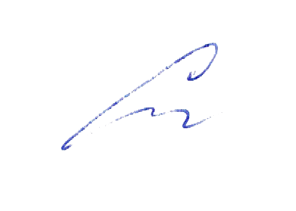 «30» августа 2019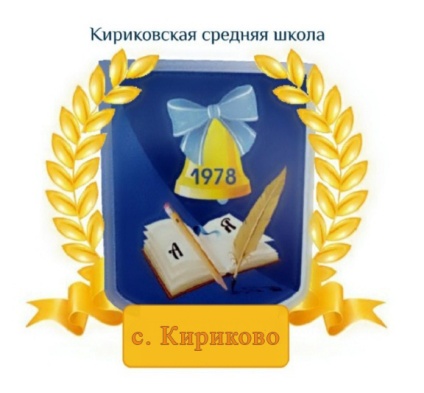 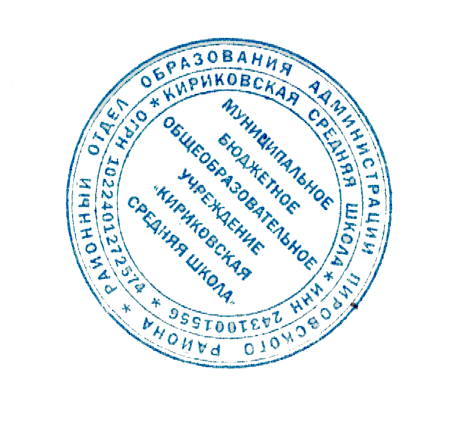 УТВЕРЖДАЮ:Директор муниципального бюджетного общеобразовательного учреждения «Кириковская средняя школа»_________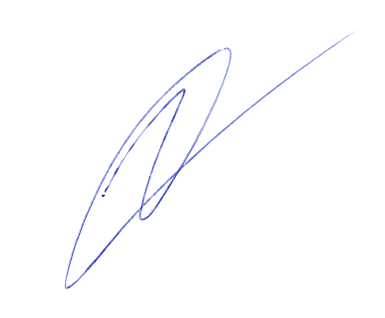 Ивченко О.В.«30» августа 2019 №Наименование разделов и темКол.часов№Наименование разделов и темКол.часов   1Десятичные дроби402Геометрический материал123Проценты264Объемы  65Обыкновенные и десятичные дроби656Геометрический материал87Повторение и решение задач 18итого175№Тема дата№Тема дата1-5 Нумерация.2.093.094.095.09 6.096-8Преобразование десятичных дробей.9.09  10.099-12Сравнение дробей11.09  12.09   13.09   16.0913-15Запись целых чисел полученных при измерении величин десятичными дробями.17.09  18.09 19.0916-18Запись десятичных дробей целыми числами  полученных при измерении величин 20.09  23.09  24.0919Контрольная работа №1 «преобразование десятичных дробей»25.0920-29Сложение  и вычитание целых чисел и десятичных дробей26.09  27.09  30.09  1.10     2.10     3.104.10    7.10     8.10     9.1030-39Умножение и деление целых чисел и десятичных дробей10.10  11.10   14.1015.10  16.10    17.1018.10  21.10   22.1023.1040Контрольная работа № 2  преобразование целых чисел и десятичных дробей»24.0941-42Линии. Линейные меры25.10     5.1143-45Квадратные меры6.11  7.11   8.1146-47Меры земельных площадей11.11   12.1148-49Прямоугольный параллелепипед13.11   14.1150-51Развертка куба и Прямоугольного параллелепипеда15.11   18.1152Контрольная работа №3 « Меры»19.1153-54Понятие о проценте20.11     21.1155-56Замена процентов десятичной и обыкновенной дробью22.11     25.1157-58Нахождение 1% числа26.11   27.1159-63Нахождение  нескольких % числа26.11   27.11   28.1129.11   2.1264-68Замена нахождения нескольких % числа 3.12   4.12    5.126.12     9.1269-71нахождение дроби числа10.12  11.12    12.1272-73Нахождение числа по 1 %13.12    16.1274-75Запись десятичной дроби в виде обыкновенной17.12    18.1276-77Запись обыкновенной дроби в виде десятичной19.12   20.1278Контрольная работа №4 « Проценты»23.1279-80Объем. Меры объема.24.12      25.1281-83Измерение и вычисление объема Прямоугольного параллелепипеда26.12  27.12   13.0184Контрольная работа №5 « объемы»14.0185-88Образование и виды дробей15.01   16.0117.01   20.0189-98Преобразование дробей21.01   22.01  23.0124.01   27.01   28.0129.01  30.01   31.013.0299-112Сложение и вычитание дробей4.02   5.02    6.027.02   10.02   11.0212.02  13.02   14.0217.02   18.02  19.0220.02    21.02113Контрольная работа №6 «Сложение и вычитание дробей»25.02114-126Умножение и деление дробей26.02  27.02   28.022.03    3.03      4.035.03    6.03     10.0311.03   12.03   13.0316.03127Контрольная работа №7 «Умножение и деление дробей»17.03128-133Все действия с дробями18.03  19.03   20.0330.03   31.03134-148Совместные действия с обыкновенными и десятичными дробями1.04   2.04    3.046.04   7.04    8.049.04   10.04 13.0414.04  15.04  16.0417.04   20.04   21.04149Контрольная работа №8«Обыкновенные и десятичные дроби»22.04150-152Геометрические фигуры23.04  25.04   27.04153-157Геометрические тела28.04  29.04  30.046.05     7.05158-164нумерация. Совместные действия с обыкновенными и десятичными дробями8.05  12.05   13.0514.05   15.05   18.0519.05165-169Геометрический материал20.05  21.05   22.0525.05    26.05170 Итоговая контрольная работа №927.05171-175Повторение основных тем курса28.05   29.05  